             Oddíl aerobiku TJ Příbor pořádá v tělocvičně na ulici Štramberské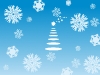              27.prosince 2009 – NEDĚLE  POVÁNOČNÍ AEROBIKOVOU SHOW,                               na kterou vás zve místní profi-instruktorka    Tereza Sattková – licence „ A”IFFA ( FACE ), účastnice zahraničních                        kongresů ve Švédsku, Německu , USA a její hosté.Program :        8 : 00 – 9 : 00   prezentace                        9 : 00 -  9 : 50   Body action – Tereza                       10: 00 –10: 50    Funny dance – host                       11: 00 -  11: 50   Dance mix – Tereza                       12: 00 – 12: 50    Body ball – host  Cena :               160 Kč  - platba do 21.12.2009                           190 Kč – platba na místě                                             Kontakt :         TEREZA SATTKOVÁ                          Mobil: 724 963 164 stačí SMS                               E-mail: tereza.sattkova@seznam.cz                               Web: www.pribor.cz/sport/aerobikTaké se můžete těšit na prodej oblečení od firmy NEYWER, losování tomboly, možnost využití masáží za poplatek a sauny za 50 Kč na osobu!!!